Vadovaudamasis Lietuvos Respublikos vietos savivaldos įstatymo 29 straipsnio 8 dalies 2 punktu, Plungės rajono savivaldybės tarybos 2021 m. birželio 23 d. sprendimu Nr. T1-183 „Dėl vykdomosios institucijos įgaliojimų suteikimo Plungės rajono savivaldybės administracijos direktoriaus pavaduotojo pareigybei“, Plungės rajono savivaldybės administracijos direktoriaus pavaduotojo pareigybės aprašymo, patvirtinto Plungės rajono savivaldybės tarybos 2021 m. liepos 29 d. sprendimu Nr. T1-215, 3 ir 11 punktais, Priėmimo į Plungės rajono savivaldybės bendrojo ugdymo mokyklas tvarkos aprašo, patvirtinto Plungės rajono savivaldybės tarybos 2021 m. lapkričio 25 d. sprendimu Nr. T1-282 „Dėl Mokinių priėmimo į Plungės rajono savivaldybės bendrojo ugdymo mokyklas tvarkos aprašo patvirtinimo“, 23 punktu,  Centralizuoto vaikų priėmimo į Plungės rajono savivaldybės švietimo įstaigas, įgyvendinančias ikimokyklinio ir priešmokyklinio ugdymo programas, tvarkos aprašo, patvirtinto  Plungės rajono savivaldybės tarybos 2019 m. lapkričio 28 d. sprendimu Nr. T1-283 „Dėl Centralizuoto vaikų priėmimo į Plungės rajono savivaldybės švietimo įstaigas, įgyvendinančias ikimokyklinio ir priešmokyklinio ugdymo programas, tvarkos aprašo patvirtinimo“, 26 punktu:T v i r t i n u pridedamus:1. 1. Prašymų priėmimo į Plungės rajono savivaldybės bendrojo ugdymo mokyklas 2022 -2023 mokslo metais grafiką;1. 2. Prašymų priėmimo į Plungės rajono savivaldybės švietimo įstaigas, įgyvendinančias ikimokyklinio ir priešmokyklinio ugdymo programas, 2022 - 2023 mokslo metais grafiką.Į p a r e i g o j u Švietimo ir sporto skyriaus vedėją kontroliuoti, kaip vykdomas šis įsakymas. Administracijos direktoriaus pavaduotojas                                                         Mantas ČesnauskasPATVIRTINTAPlungės rajono savivaldybėsadministracijos direktoriaus 2022 m. sausio 26 d. įsakymu Nr. DE-81      PRAŠYMŲ Priėmimo į Plungės rajono savivaldybės bendrojo ugdymo mokyklas 2022-2023 m. m. grafikas___________________________PATVIRTINTAPlungės rajono savivaldybėsadministracijos direktoriaus 2022 m. sausio 26 d. įsakymu Nr. DE - 81  PRAŠYMŲ Priėmimo į Plungės rajono savivaldybės ŠVIETIMO ĮSTAIGAS, ĮGYVENDINANČIAS IKIMOKYKLINIO IR PRIEŠMOKYKLINIO UGDYMO PRGRAMAS, 2022-2023 m. m. grafikas _________________________PLUNGĖS RAJONO SAVIVALDYBĖS ADMINISTRACIJOS DIREKTORIUS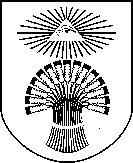 ĮSAKYMASDĖL PRAŠYMŲ PRIIMTI MOKYTIS PLUNGĖS RAJONO SAVIVALDYBĖS UGDYMO ĮSTAIGOSE 2022–2023 MOKSLO METAIS GRAFIKŲ PATVIRTINIMO 2022 m. sausio 26 d. Nr. DE-81PlungėTėvai pildo (koreguoja) prašymusSiunčiami pranešimai (kvietimai) dėl mokyklos lankymoTėvai tvirtina kvietimus (kreipiasi į mokyklas dėl sutarties sudarymo)Vasario 1 d. – gegužės 16 d.Gegužės 27 d.  Gegužės 30 d. –  birželio 10 d. Birželio 20 d. – liepos 4 d.Liepos 7 d. (į laisvas vietas kviečiami mokiniai, gyvenantys mokyklos aptarnavimo teritorijoje)Liepos 8 d. – liepos 21 d. Liepos 22 d. – rugpjūčio 23 d.Rugpjūčio 24 d. (į likusias laisvas vietas gali būti kviečiami mokiniai, negyvenantys mokyklos aptarnavimo teritorijoje)Rugpjūčio 25 d. - rugpjūčio 31 d. Tėvai pildo (koreguoja) prašymusSiunčiami pranešimai (kvietimai) dėl mokyklos lankymoTėvai tvirtina kvietimus (kreipiasi į mokyklas dėl sutarties sudarymo)Nuolat (visus metus)Birželio 1 d. Birželio 2 d. – birželio 15 d. Nuolat (visus metus)Liepos 7 d. (į laisvas vietas)Liepos 8 d. – liepos 21 d. Nuolat (visus metus)Rugpjūčio 24 d. (į laisvas vietas)Rugpjūčio 25 d. - rugpjūčio 31 d. 